资格协议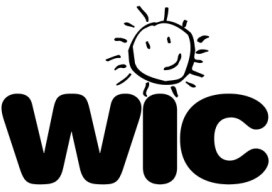 姓名: 	 出生日期 	/	/	家长/监护人: 	 HH ID#	通过签署我的名字，我作出如下证明： 作为 WIC 参与者，我已阅读并理解了"权利和责任"。 我理解，WIC 工作人员可能会向以下计划提供我的名字、孩子的姓名、地址、电话号码和出生时间，以确定我的家人是否有资格与其他服务协调护理:Department of Transitional Assistance（过渡补助部） + SNAP 福利Head Start/Early Head Start 计划	Department of Public Health（公共卫生部）- Childhood Lead Poisoning Prevention Program（儿童铅中毒预防计划） 我理解作为产后妇女，我的地址和/或电话号码可能会给 Department of Public Health（公共卫生部）的 Pregnancy Risk Assessment Monitoring System（怀孕风险评估监测系统）以便邀请我完成怀孕调查。这些程序将仅将我的 WIC 信息用于 WIC 及其计划。未经我的书面许可或法律要求，他们不会向他人发布我的 WIC 信息。这些计划已同意对我的 WIC 信息保密。我提供了正确的信息来确定我的资格（身份、居住地、家庭成员为	人、所有工作成员的家庭收入毛额、子女抚养费、租金收入和任何其他收入资源）。我了解，在 Craigslist、Facebook 等在互联网上发布有关 WIC 配方奶/食品以意图将 WIC 福利出售、交换或赠送 WIC 配方奶/食品的话将导致长达一年的取消资格，并需要按照那些福利所有的现金价值偿还。我知道，我必须将所有未使用的 WIC 配方奶/食品退还给 WIC 诊所。如果我收到 MassHealth 或其他保险公司的配方奶粉， 我将通知 WIC 员工。WIC 员工可以证明我已提供有关资格确定的信息。参与者/家长/监护人/代表:	员工首字母缩写: 		日期: 	 /	 /	登记投票的机会-拒绝表格A 部分如果您现在尚未注册投票，而您现在有资格注册投票，您想今天在这里申请注册投票吗？是	否	已经在现居地注册如果您在您现在居住的地方已注册参加投票，并且未更改地址，则无需再次注册进行投票。）签名: 		日期: 	 /	 /	员工签名: 		日期: 	 /	 /	如果您未选中任何框，则您将被视为此时决定不注册投票。登记获得电子邮件提示的机会–仅限本地计划使用E-Mail 地址: 	是	否	已登记获得电子邮件提示员工签名: 		日期: 	 /	 /	该机构是一个平等机会提供方。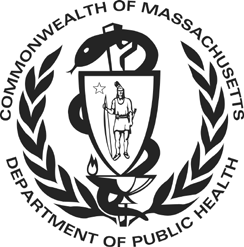 Eligibility Agreement -WIC Form # 121 Revised 09/2020 - Chinese